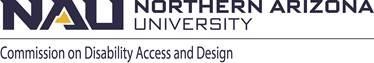 Northern Arizona University sits at the base of the San Francisco Peaks, on homelands sacred to Native Americans throughout the region. We honor their past, present, and future generations, who have lived here for millennia and will forever call this place home. Commission on Disability Access and Design AGENDA Wednesday, September 20, 2022 12:00-1:30 pm Zoom link Meeting ID: 86710289001Password: 254454 Call to Order Land Acknowledgement Roll Call and introductions Approval of minutes from August meeting  Announcements and Information Items September 30 – IHD Film Festival  Action and Discussion Items   Disability Pride and Heritage Month events All month – Accessibility Expedition onlineEvery Friday – Accessibility Training seriesSeptember 30, 6-8:30pm – I Am NOT Inspiration Porn Disability Film Festival  October 2, 11:30-2:30 – DPHM Fair October 4, 8:30-10:30 - Coffee with Digital (website training how to create accessible digital documents) October 10: Speech and debate event (John and Sarah Walker) October 16 – Student with Disabilities Panel discussion  October 17, 5-7pm – IMQ Sensory Craft Night  October 20, 11am – 1pm – Accessibility Expedition  October 30: Online Conversation about Disability (John and Matthew Wangeman) Reconstituting Executive Committee – LaurenHistory of DPHM and why it is called that – Chris, Lauren, JohnInviting more people to CDAD meetings, reengaging planning and design CoCom discussion – recap, thoughts? Updates from JamieOld or New Business 